8	examiner les demandes des administrations qui souhaitent supprimer des renvois relatifs à leur pays ou le nom de leur pays de certains renvois, s'ils ne sont plus nécessaires, compte tenu de la Résolution 26 (Rév.CMR-07), et prendre les mesures voulues à ce sujet;ARTICLE 5Attribution des bandes de fréquencesSection IV – Tableau d'attribution des bandes de fréquences
(Voir le numéro 2.1)

MOD	LVA/105/15.201	Attribution additionnelle:  dans les pays suivants: Angola, Arménie, Azerbaïdjan, Bélarus, Bulgarie, Estonie, Fédération de Russie, Géorgie, Hongrie, Iran (République islamique d'), Iraq (République d’), Japon, Kazakhstan, Moldova, Mongolie, Mozambique, Ouzbékistan, Papouasie-Nouvelle-Guinée, Pologne, Kirghizistan, Roumanie, Tadjikistan, Turkménistan et Ukraine, la bande 132-136 MHz est, de plus, attribuée au service mobile aéronautique (OR) à titre primaire. Lorsqu'elle assigne des fréquences aux stations du service mobile aéronautique (OR), l'administration doit tenir compte des fréquences assignées aux stations du service mobile aéronautique (R).     (CMR-)Motifs:	Il n'est plus nécessaire de faire référence à la Lettonie.MOD	LVA/105/25.202	Attribution additionnelle:  dans les pays suivants: Arabie saoudite, Arménie, Azerbaïdjan, Bélarus, Bulgarie, Emirats arabes unis, Fédération de Russie, Géorgie, Iran (République islamique d'), Jordanie, Oman, Ouzbékistan, Pologne, République arabe syrienne, Kirghizistan,  Roumanie, Tadjikistan, Turkménistan et Ukraine, la bande 136-137 MHz est, de plus, attribuée au service mobile aéronautique (OR) à titre primaire. Lorsqu'elle assigne des fréquences aux stations du service mobile aéronautique (OR), l'administration doit tenir compte des fréquences assignées aux stations du service mobile aéronautique (R).     (CMR-)Motifs:	Il n'est plus nécessaire de faire référence à la Lettonie._______________Conférence mondiale des radiocommunications (CMR-15)
Genève, 2-27 novembre 2015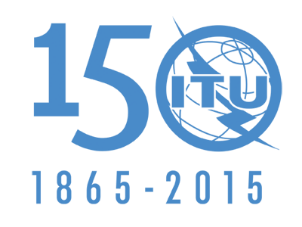 UNION INTERNATIONALE DES TÉLÉCOMMUNICATIONSSÉANCE PLÉNIÈREDocument 105-F19 octobre 2015Original: anglaisLettonie (République de)Lettonie (République de)propositions pour les travaux de la conférencepropositions pour les travaux de la conférencePoint 8 de l'ordre du jourPoint 8 de l'ordre du jour